                   บันทึกข้อความ	บันทึกข้อความ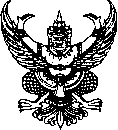 ส่วนราชการ                                             โทร.  ที่  อว                                              วันที่  วัน  เดือน  ปี               เรื่อง  ขอส่งรายงานความก้าวหน้าของการวิจัย ครั้งที่เรียน  ผู้อำนวยการสถานวิจัยสถาบัน (ผ่านประธานกรรมการประจำสาขาวิชา/ผู้อำนวยการสำนัก/ผู้อำนวยการสถาบัน)ตามที่ข้าพเจ้าได้รับอนุมัติให้ดำเนินการวิจัยเรื่อง “………………………………………………….……”ซึ่งได้รับเงินอุดหนุนการวิจัยสถาบัน ประจำปีงบประมาณ พ.ศ.......................ระยะเวลาดำเนินการวิจัยตั้งแต่วันที่........................................ ถึงวันที่........................................................... นั้นในการนี้ ข้าพเจ้ามีความประสงค์ ขอส่งรายงานความก้าวหน้าของการวิจัย ครั้งที่...............โดยมีเอกสารแนบดังต่อไปนี้แบบรายงานความก้าวหน้าของการดำเนินการวิจัยสถาบัน จำนวน 1 ชุดผลการดำเนินงานตามที่กำหนดไว้ในสัญญารับเงินอุดหนุนการวิจัย จำนวน 1 ชุดจึงเรียนมาเพื่อโปรดพิจารณา จักขอบคุณยิ่ง                                                                 ลงนาม…………………………………….                                                                 (........................................................)                                                                             หัวหน้าโครงการ ระบุความเห็นของผู้บังคับบัญชา.......................................................................................................................................................................................................................................................................................................................................................................................................................................................................................                                                                 ลงนาม…………………………………….                                                                 (........................................................)                                              ประธานกรรมการประจำสาขาวิชา/ผู้อำนวยการสำนัก/ผู้อำนวยการสถาบันหมายเหตุ โปรดดำเนินการดังนี้- จัดทำรายงานความก้าวหน้าของการวิจัย ครั้งที่ 1 จำนวน 1 ชุด พร้อมผลการดำเนินงานตามที่กำหนดไว้ในสัญญารับทุนอุดหนุนการวิจัย จำนวน 1 ชุด- จัดทำรายงานความก้าวหน้าของการวิจัย ครั้งที่ 2 จำนวน 1 ชุด พร้อมผลการดำเนินงานตามที่กำหนดไว้ในสัญญารับทุนอุดหนุนการวิจัย (เล่มรายงานการวิจัยเพื่อเสนอคณะกรรมการพิจารณาการวิจัยสถาบันพิจารณา) จำนวน 6 ชุด